NOTICE OF ADVERSE BENEFIT DETERMINATIONAbout Your Treatment Request[Date of Letter][Beneficiary’s Name]                                                             [Treating Provider’s Name]      [Beneficiary’s address]                                                              [Treating Provider’s Address]   RE:	[service requested][Client or someone on client’s behalf including a referring department/provider] has asked the Los Angeles County Mental Health Plan (the Plan) to obtain or approve [select one:]  Crisis EvaluationUrgent ServicesExpedited Initial Assessment ServicesExpedited Initial Medication Evaluation – With a PsychiatristExpedited Initial Medication EvaluationInitial Assessment after Discharge (Priority Services)Routine Initial AssessmentRoutine Mental Health ServicesRoutine Targeted Case Management ServicesRoutine Initial Medication Evaluation – With a PsychiatristRoutine Medication Support Services – With a PsychiatristRoutine Initial Medication Evaluation Routine Medication Support Services The Plan has not provided services within [select one:] working days.Same Day 48 HoursPrior to 10 Business Days Prior to 15 Business Days 5 Business Days from Date of Discharge 10 Business Days 15 Business Days Our records show that you requested service(s), or service(s) were requested on your behalf on [date requested]. We apologize for the delay in providing timely services. We are able to offer you an appointment on [first offered date] for [select one:]   Crisis EvaluationUrgent ServicesExpedited Initial Assessment ServicesExpedited Initial Medication Evaluation – With a PsychiatristExpedited Initial Medication EvaluationInitial Assessment after Discharge (Priority Services)Routine Initial AssessmentRoutine Mental Health ServicesRoutine Targeted Case Management ServicesRoutine Initial Medication Evaluation – With a PsychiatristRoutine Medication Support Services – With a PsychiatristRoutine Initial Medication Evaluation Routine Medication Support Services You may appeal this decision. The enclosed “Your Rights” information notice tells you how. It also tells you where you can get help with your appeal. This also means free legal help. You are encouraged to send with your appeal any information or documents that could help your appeal. The enclosed “Your Rights” information notice provides timelines you must follow when requesting an appeal.The Plan can help you with any questions you have about this notice. For help, you may call the Plan Monday through Friday between 8:30 a.m. and 5:00 p.m. PST at (800) 700-9996. If you have trouble speaking or hearing, please call TTY/TTD number (562) 651-2549 anytime for help. If you need this notice and/or other documents from the Plan in an alternative communication format such as large font, Braille, or an electronic format, or, if you would like help reading the material, please contact the Los Angeles County Mental Health Plan (the Plan) by calling (800) 700-9996.If the Plan does not help you to your satisfaction and/or you need additional help, the State Medi-Cal Managed Care Ombudsman Office can help you with any questions. You may call them Monday through Friday, 8:00 am to 5:00 pm PST, excluding holidays, at 1-888-452-8609.This notice does not affect any of your other Medi-Cal services.[Staff signature of staff member making determination][Name of Staff Member, Type of Professional Degree][Licensure or Job Title][Name of Agency or Program]Enclosed: “Your Rights” Language AssistanceBeneficiary Non-Discrimination NoticeMH 752 (Timely Access) 10/1/20YOUR RIGHTS UNDER MEDI-CAL If you need this notice and/or other documents from the Plan in an alternative communication format such as large font, Braille, or an electronic format, or, if you would like help reading the material, please contact DMH ACCESS Center by calling 800-854-7771.IF YOU DO NOT AGREE WITH THE DECISION MADE FOR YOUR MENTAL HEALTH OR SUBSTANCE USE DISODER TREATMENT, YOU CAN FILE AN APPEAL. THIS APPEAL IS FILED WITH YOUR PLAN.  HOW TO FILE AN APPEALYou have 60 days from the date of this “Notice of Adverse Benefit Determination” letter to file an appeal. If you are currently getting treatment and you want to keep getting treatment, you must ask for an appeal within 10 days from the date on this letter OR before the date your Plan says services will stop. You must say that you want to keep getting treatment when you file the appeal.  You can file an appeal by phone or in writing. If you file an appeal by phone, you must follow up with a written signed appeal. The Plan will provide you with free assistance if you need help.   To appeal by phone: Contact Los Angeles County DMH Treatment Authorization Request Unit between 8:00 am to 5:00 pm by calling (213)739-7300. Or, if you have trouble hearing or speaking, please call (213)738-4888. To appeal in writing: Fill out an appeal form or write a letter to your plan and send it to:Los Angeles County Department of Mental Health TAR Unit550 South Vermont Avenue 7th Floor Los Angeles CA 90020 Your provider will have appeal forms available. Los Angeles County DMH Treatment Authorization Request Unit can also send a form to you.   You may file an appeal yourself. Or, you can have someone like a relative, friend, advocate, provider, or attorney file the appeal for you. This person is called an “authorized representative.” You can send in any type of information you want your Plan to review. Your appeal will be reviewed by a different provider than the person who made the first decision.  Your Plan has 30 days to give you an answer. At that time, you will get a “Notice of Appeal Resolution” letter. This letter will tell you what the Plan has decided. If you do not get a letter with the Plan’s decision within 30 days, you can ask for a “State Hearing” and a judge will review your case. Please read the section below for instructions on how to ask for a State Hearing.EXPEDITED APPEALSIf you think waiting 30 days will hurt your health, you might be able to get an answer within 72 hours. When filing your appeal, say why waiting will hurt your health. Make sure you ask for an “expedited appeal.” STATE HEARINGIf you filed an appeal and received a “Notice of Appeal Resolution” letter telling you that your Plan will still not provide the services, or you never received a letter telling you of the decision and it has been past 30 days, you can ask for a “State Hearing” and a judge will review your case. You will not have to pay for a State Hearing.You must ask for a State Hearing within 120 days from the date of the “Notice of Appeal Resolution” letter. You can ask for a State Hearing by phone, electronically, or in writing:  By phone: Call 1-800-952-5253. If you cannot speak or hear well, please call TTY/TDD 1-800-952-8349. Electronically: You may request a State Hearing online. Please visit the California Department of Social Services’ website to complete the electronic form: https://secure.dss.cahwnet.gov/shd/pubintake/cdss-request.aspxIn writing: Fill out a State Hearing form or send a letter to:  	California Department of Social Services	State Hearings DivisionP.O. Box 944243, Mail Station 9-17-37	Sacramento, CA  94244-2430Be sure to include your name, address, telephone number, Date of Birth, and the reason you want a State Hearing. If someone is helping you ask for a State Hearing, add their name, address, and telephone number to the form or letter. If you need an interpreter, tell us what language you speak. You will not have to pay for an interpreter. We will get you one.  After you ask for a State Hearing, it could take up to 90 days to decide your case and send you an answer. If you think waiting that long will hurt your health, you might be able to get an answer within 3 working days. You may want to ask your provider or Plan to write a letter for you, or you can write one yourself. The letter must explain in detail how waiting for up to 90 days for your case to be decided will seriously harm your life, your health, or your ability to attain, maintain, or regain maximum function. Then, ask for an “expedited hearing” and provide the letter with your request for a hearing.Authorized RepresentativeYou may speak at the State Hearing yourself. Or someone like a relative, friend, advocate, provider, or attorney can speak for you. If you want another person to speak for you, then you must tell the State Hearing office that the person is allowed to speak for you. This person is called an “authorized representative.”  LEGAL HELPYou may be able to get free legal help. You may also call the local Legal Aid program in your county at 1-888-804-3536.NONDISCRIMINATION NOTICEDiscrimination is against the law.  Los Angeles County Department of Mental Health follows Federal civil rights laws.  Los Angeles County Department of Mental Health does not discriminate, exclude people, or treat them differently because of race, color, national origin, age, disability, or sex. Los Angeles County Department of Mental Health provides:Free aids and services to people with disabilities to help them communicate better, such as:Qualified sign language interpretersWritten information in other formats (large print, audio, accessible electronic formats, other formats)Free language services to people whose primary language is not English, such as:Qualified interpretersInformation written in other languagesIf you need these services, contact DMH ACCESS Center 24 hours a day, 7 days a week by calling (800) 854-7771.  Or, if you cannot hear or speak well, please call (800) 854-7771. HOW TO FILE A GRIEVANCEIf you believe that Los Angeles County Department of Mental Health has failed to provide these services or discriminated in another way on the basis of race, color, national origin, age, disability, or sex, you can file a grievance with Los Angeles County Department of Mental Health.  You can file a grievance by phone, in writing, in person, or electronically: By phone: Contact Patient’s Rights between 8:00 am to 5:00 pm by calling (213)738-4888.  Or, if you cannot hear or speak well, please call (800)854-7771. In writing: Fill out a grievance form, or write a letter and send it to:Los Angeles County Department of Mental Health, Patient’s Rights Office550 South Vermont Avenue, Los Angeles, CA 90020 In person: Visit Los Angeles County Department of Mental Health, Patient’s Rights Office 550 South Vermont Avenue, Los Angeles, CA 90020 and say you want to file a grievance. OFFICE OF CIVIL RIGHTSYou can also file a civil rights complaint with the U.S. Department of Health and Human Services, Office for Civil Rights by phone, in writing, or electronically:By phone: Call 1-800-368-1019.  If you cannot speak or hear well, please call TTY/TDD 1-800-537-7697. In writing: Fill out a complaint form or send a letter to:U.S. Department of Health and Human Services200 Independence Avenue, SWRoom 509F, HHH BuildingWashington, D.C. 20201 Complaint forms are available at http://www.hhs.gov/ocr/office/file/index.html. Electronically: Visit the Office for Civil Rights Complaint Portal at https://ocrportal.hhs.gov/ocr/portal/lobby.jsf.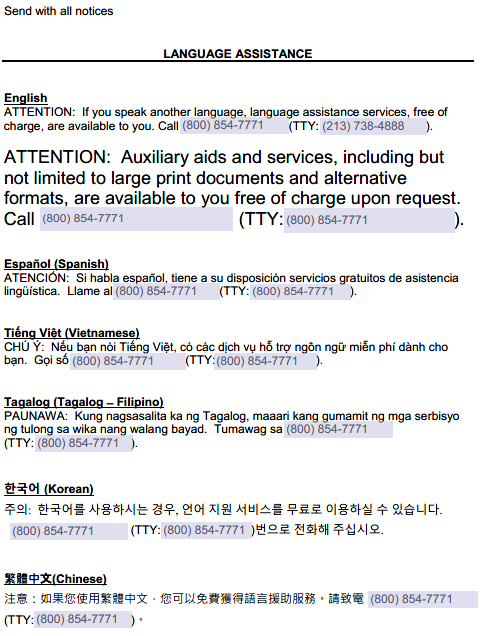 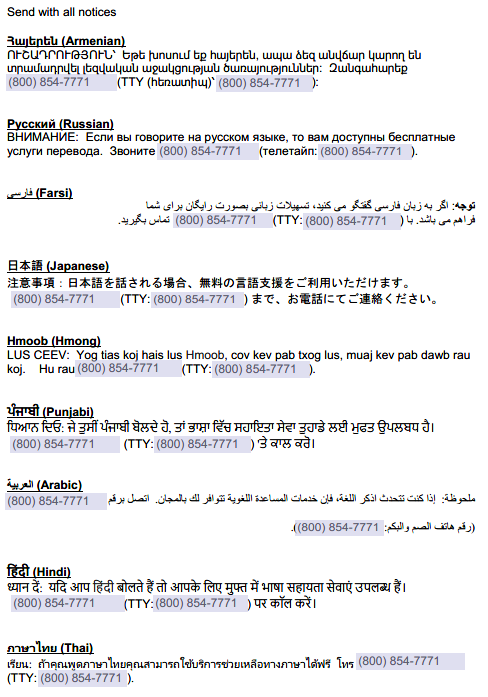 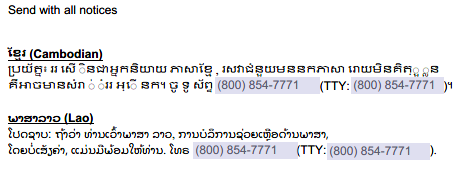 